Κύριε Πρόεδρε, Παρακαλούμε όπως κατά την προσεχή συνεδρίαση του Δημοτικού Συμβουλίου συμπεριλάβετε και το θέμα που αφορά στην δωρεάν παροχή υπηρεσιών στο Συμβουλευτικό Κέντρο Οικογένειας Σ.Κ.Ο., έχοντας υπόψη σας τα παρακάτω:Τις διατάξεις του άρθρου 27 του ν.5056/2023 (ΦΕΚ 163/06.10.2023, τεύχος Α’) «Αναμόρφωση του συστήματος διακυβέρνησης Οργανισμών Τοπικής Αυτοδιοίκησης α’ και β’ βαθμού, κατάργηση νομικών προσώπων δημοσίου δικαίου δήμων, παρακολούθηση επιδόσεων τοπικής αυτοδιοίκησης οικονομική και διοικητική διαχείριση οργανισμών τοπικής αυτοδιοίκησης, ευζωϊα των ζώων συντροφιάς, κατασκευή και αναβάθμιση λειτουργούντων χερσαίων συνοριακών σταθμών και λοιπές διατάξεις του Υπουργείου Εσωτερικών», σύμφωνα με τις οποίες: «1. Νομικά πρόσωπα δημοσίου δικαίου που συστήθηκαν με οποιονδήποτε τρόπο από Οργανισμούς Τοπικής Αυτοδιοίκησης (O.T.A.) α’ βαθμού και λειτουργούν σύμφωνα με τα άρθρα 239 έως 242 του Κώδικα Δήμων και Κοινοτήτων [ν. 3463/2006 (Α’ 114)], καταργούνται αυτοδικαίως την 31η.12.2023 και οι αρμοδιότητές τους ασκούνται από την 1η.1.2024 από τον οικείο δήμο. Την υπ’ αριθμ. 9/2024 (ΑΔΑ:6ΦΘ7ΩΕΚ-ΜΛΧ) απόφαση Δημάρχου περί ορισμού Αντιδημάρχων και μεταβίβασης αρμοδιοτήτων του σ’ αυτούς.Την υπ΄αριθμ. 13/2024 (ΑΔΑ:9ΡΣ6ΩΕΚ-ΙΕΣ) απόφαση Δημάρχου με την οποία οι σκοποί και οι αρμοδιότητες της λυθείσας επιχείρησης του Δήμου, «Δημοτική Κοινωφελής Επιχείρηση Καλλιθέας», όπως αναφέρονται στην συστατική της πράξη, και μέχρι την τροποποίηση του οργανισμού εσωτερικής υπηρεσίας, θα εκπληρώνονται από το Δήμο Καλλιθέας.Την απόφαση Δημοτικού Συμβουλίου Καλλιθέας 36/06-02-1995  με την οποία ιδρύθηκε και λειτούργησε το Συμβουλευτικό Κέντρο Οικογένειας «Σ.Κ.Ο.» το οποίο είναι μια δομή παροχής υπηρεσιών ψυχικής υγείας και παρείχε δωρεάν τις υπηρεσίες του σε γονείς, παιδία και εφήβους μέχρι το 2009 μέσα από τη Δημοτική Επιχείρηση Πολιτιστικής και Κοινωνικής Ανάπτυξης Δήμου Καλλιθέας (ΔΕΠΚΑ).Το ΦΕΚ 295/17-02-2009 περί συγχώνευσης της δημοτικής επιχείρησης πολιτιστικής και κοινωνικής ανάπτυξης Δήμου Καλλιθέας (ΔΕΠΚΑ) και της δημοτικής επιχείρησης κέντρο επαγγελματικής κατάρτισης Δήμου Καλλιθέας (ΚΕΚ) σε κοινωφελή δημοτική επιχείρηση με την επωνυμία Δημοτική Κοινωφελής Επιχείρηση Καλλιθέας «ΔΗΚΕΚ».Την αλλαγή του νομικού πλαίσιού χρηματοδότησης των δημοτικών επιχειρήσεων (Διετή προγράμματα Δράσεως Ν.3463/2006 άρθρο 259 -  Χρηματοδότηση και όπως αυτό τροποποιήθηκε από Το Ν. 4071/2012 άρθρο 10 παρ.14 για την χρηματοδότηση της διαφοράς εσόδων – εξόδων των επιχειρήσεων από το Δήμο, όπου προβλεπόταν η ύπαρξη ανταποδοτικότητας στις δραστηριότητες και οικονομικής αυτοτέλειας στην επιχείρηση (Πράξη του Ζ κλιμακίου του Ελεγκτικού Συνεδρίου).Τις αποφάσεις του Δ.Σ. της ΔΗΚΕΚ 1/11-11-2011 & 50/24-06-2015 με τις οποίες ορίσθηκε το ελάχιστο δυνατό ποσό ανά συνεδρία, ώστε να υπάρξει το πλαίσιο για την απρόσκοπτη χρηματοδότηση της δημοτικής επιχείρησης «ΔΗΚΕΚ».   Το γεγονός  ότι το Συμβουλευτικό Κέντρο Οικογένειας «ΣΚΟ» έχει ως σκοπό την προαγωγή της ψυχικής υγείας στο πλαίσιο της πρωτογενούς και δευτερογενούς πρόληψης. Παρέχει υπηρεσίες σε παιδιά και εφήβους έως 18 ετών, και στις οικογένειές τους που κατοικούν στο Δήμο Καλλιθέας, καθώς και σε φορείς και επαγγελματίες που εργάζονται με παιδιά και εφήβους στο δήμο. Κατόπιν των ανωτέρω και εφόσον δεν υφίσταται πλέον η αναγκαιότητα ανταποδοτικότητας της δραστηριότητας και κατ’ επέκταση η ύπαρξη οικονομικής συμμετοχής ανά συνεδρία των ωφελούμενων, παρακαλούμε όπως εγκρίνεται την δωρεάν παροχή υπηρεσιών στο Συμβουλευτικό Κέντρο Οικογένειας «Σ.Κ.Ο.» του Δήμου Καλλιθέας για το σύνολο των υπηρεσιών του.Η ΑΝΤΙΔΗΜΑΡΧΟΣΑΘΗΝΑ ΕΞΑΡΧΟΥ    Εσωτερική Διανομή  Γρ. Δημάρχου Γρ. Γεν. ΓραμματέαΑντιδήμαρχο κα ΕξάρχουΤμ. Υπ. Πολ. ΟργάνωνΔιεύθυνση Καλλιτεχνικής Εκπαίδευσης & Κοινωνικής Μέριμνας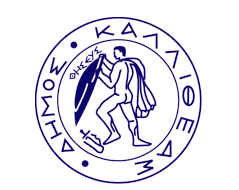 ΕΛΛΗΝΙΚΗ ΔΗΜΟΚΡΑΤΙΑΝΟΜΟΣ ΑΤΤΙΚΗΣΔΗΜΟΣ ΚΑΛΛΙΘΕΑΣΚαλλιθέα 8/2/2024ΔΙΕΥΘΥΝΣΗ ΚΑΛΛΙΤΕΧΝΙΚΗΣ ΕΚΠ/ΣΗΣ & ΚΟΙΝΩΝΙΚΗΣ ΜΕΡΙΜΝΑΣΑρ. Πρωτ.:6238ΤΜΗΜΑ: Κοινωνικής ΜέριμναςΠΡΟΣΤον κ. Πρόεδρο Δημοτικού Συμβουλίου ΚαλλιθέαςΑρμόδιος: Μ. ΒογιατζήΠΡΟΣΤον κ. Πρόεδρο Δημοτικού Συμβουλίου ΚαλλιθέαςΤηλ.: 2109580241ΠΡΟΣΤον κ. Πρόεδρο Δημοτικού Συμβουλίου ΚαλλιθέαςEmail: d.merimna@kallithea.grΠΡΟΣΤον κ. Πρόεδρο Δημοτικού Συμβουλίου ΚαλλιθέαςΠΡΟΣΤον κ. Πρόεδρο Δημοτικού Συμβουλίου ΚαλλιθέαςΘέμα:  Λήψη απόφασης για δωρεάν παροχή υπηρεσιών στο Συμβουλευτικό Κέντρο Οικογένειας Σ.Κ.Ο..Θέμα:  Λήψη απόφασης για δωρεάν παροχή υπηρεσιών στο Συμβουλευτικό Κέντρο Οικογένειας Σ.Κ.Ο..Θέμα:  Λήψη απόφασης για δωρεάν παροχή υπηρεσιών στο Συμβουλευτικό Κέντρο Οικογένειας Σ.Κ.Ο..Θέμα:  Λήψη απόφασης για δωρεάν παροχή υπηρεσιών στο Συμβουλευτικό Κέντρο Οικογένειας Σ.Κ.Ο..